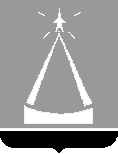 ГЛАВА  ГОРОДА  ЛЫТКАРИНОМОСКОВСКОЙ ОБЛАСТИПОСТАНОВЛЕНИЕ03.06.2014      № 425-пг.ЛыткариноО внесении изменений в постановление Главы города Лыткарино от 21.03.2014 № 204-п «О мерах по организации контроля в сфере закупок для обеспечения муниципальных нужд  города Лыткарино»В связи с произошедшими кадровыми изменениями в Администрации города Лыткарино  и   с  учетом  Протеста Прокуратуры города Лыткарино от 21.04.2014 № 7.12.2014 на постановление Главы города Лыткарино от 21.03.2014 № 204-п «О мерах по организации контроля в сфере закупок для обеспечения муниципальных нужд города Лыткарино», в целях осуществления контроля в сфере закупок для обеспечения муниципальных нужд города Лыткарино, повышения эффективности, результативности осуществления закупок товаров, работ, услуг для обеспечения муниципальных нужд, обеспечения гласности и прозрачности осуществления таких закупок, предотвращения коррупции и других злоупотреблений в сфере закупок, постановляю:	1. Внести следующие изменения в постановление Главы города Лыткарино от 21.03.2014 № 204-п «О мерах по организации контроля в сфере закупок для обеспечения муниципальных нужд  города Лыткарино»:	1.1. в пункте 1 слова «и заместителя Главы Администрации города Лыткарино Иванову  Л.С.» исключить;	1.2. в пункте 2 слова «Иванову Л.С. – заместителя Главы Администрации города» исключить.	2. Вывести из числа должностных лиц, уполномоченных на осуществление контроля в сфере закупок для обеспечения муниципальных нужд города Лыткарино О.Н.Гребцову.	3. Включить в число лиц, уполномоченных на осуществление контроля в сфере закупок для обеспечения муниципальных нужд города Лыткарино с правами, предусмотренными пунктом 2 постановленияГлавы города Лыткарино от 21.03.2014 № 204-п «О мерах по организации контроля в сфере закупок для обеспечения муниципальных нужд города Лыткарино»,  консультанта отдела экономики и перспективного развития Администрации города Лыткарино Е.М. Дерябину.	4. Опубликовать настоящее постановление в газете «Лыткаринские вести» и разместить на официальном сайте города Лыткарино в сети «Интернет».	5. Контроль за исполнением настоящего постановления возложить на заместителя Главы Администрации города Лыткарино Иванову Л.С.                                                                                          Е.В.Серёгин